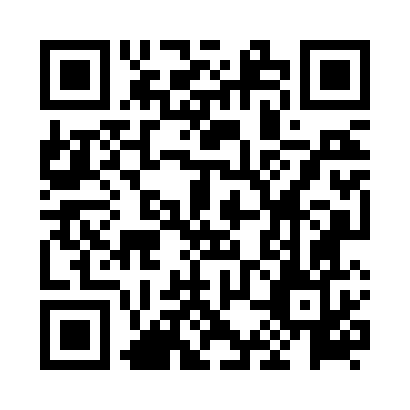 Prayer times for El Nido, PhilippinesWed 1 May 2024 - Fri 31 May 2024High Latitude Method: NonePrayer Calculation Method: Muslim World LeagueAsar Calculation Method: ShafiPrayer times provided by https://www.salahtimes.comDateDayFajrSunriseDhuhrAsrMaghribIsha1Wed4:305:4411:593:126:157:242Thu4:305:4311:593:126:157:253Fri4:295:4311:593:136:167:254Sat4:295:4211:593:136:167:255Sun4:285:4211:593:146:167:266Mon4:285:4211:593:146:167:267Tue4:275:4111:593:156:167:268Wed4:275:4111:593:156:167:269Thu4:265:4111:593:166:177:2710Fri4:265:4111:593:166:177:2711Sat4:265:4011:593:166:177:2712Sun4:255:4011:593:176:177:2813Mon4:255:4011:593:176:177:2814Tue4:245:4011:593:186:187:2815Wed4:245:3911:593:186:187:2916Thu4:245:3911:593:196:187:2917Fri4:235:3911:593:196:187:3018Sat4:235:3911:593:196:197:3019Sun4:235:3911:593:206:197:3020Mon4:235:3911:593:206:197:3121Tue4:225:3811:593:216:197:3122Wed4:225:3811:593:216:207:3123Thu4:225:3811:593:226:207:3224Fri4:225:3811:593:226:207:3225Sat4:215:3811:593:226:207:3226Sun4:215:3811:593:236:217:3327Mon4:215:3811:593:236:217:3328Tue4:215:3812:003:236:217:3429Wed4:215:3812:003:246:217:3430Thu4:215:3812:003:246:227:3431Fri4:215:3812:003:256:227:35